ГОРОДСКОЙ СОВЕТ ДЕПУТАТОВ  МУНИЦИПАЛЬНОГО ОБРАЗОВАНИЯ «ГОРОД НАЗРАНЬ»РЕШЕНИЕ  №27/-113-3                                                                                                      от 28 декабря  2017 г.О награждении Почетной грамотой города НазраньНа основании протокола от 26.12.2017 г. №2 комиссии по рассмотрению вопросов о представлении к награждению муниципальными наградами  г. Назрань, а также за заслуги и личный вклад, за профессиональное мастерство и добросовестный труд, Городской совет  муниципального образования «Городской округ город Назрань»  решил:1.Наградить Почетной грамотой города Назрань: 2. Контроль за исполнением настоящего Решения возложить на заместителя председателя Городского совета Богатырева Ю.Д.Глава  г. Назрань 	   А.М. ТумгоевПредседатель Городского совета                                                                                   М. С. ПарчиевРЕСПУБЛИКА     ИНГУШЕТИЯ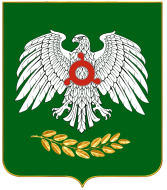     ГIАЛГIАЙ    РЕСПУБЛИКАХамхоева Ахмет-Хана Иссаевича- депутата Городского совета, главного специалиста  отдела агитационно- пропагандистской работы в Ингушском РО ВПП «Единая Россия»;Зязикова Хасана Ибрагимовича- депутата Городского совета, заместителя начальника в ГУ- Центре по назначению, перерасчету и выплате пенсий ПФР по РИСагова  Руслана Джараповича – - председателя комитета  солдатских отцов  по Республике Ингушетия;  Экажева Хасанбека Магометовича-инспектора (аудитора) Контрольного органа г. Назрань;Оздоеву Марину Исропиловну - главного специалиста Контрольного органа г. Назрань;Парчиеву Луизу Микаиловну-главного бухгалтера Городского совета депутатов г. Назрань;Ториеву Мариту Исраиловну - секретаря Городского совета депутатов г.Назрань;Ужахову Залину Салимхановну - ведущего  специалиста отдела землепользования и имущественных отношений Администрации г. Назрань.